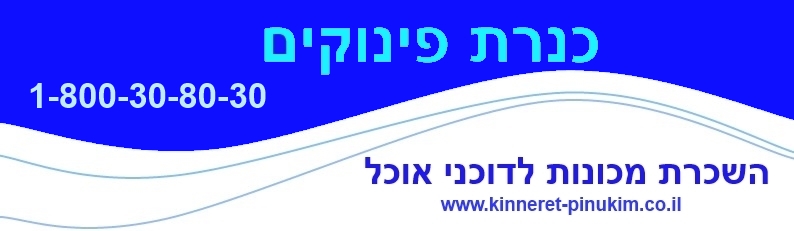 הסכם השכרהבין : כנרת תקשורת אינטרנט בע"מ להלן המשכיר  ובין : ___________________ להלן השוכרא – המשכיר משכיר לשוכר את המוצרים הבאים (פירוט מוצרים ועלויות כולל מע"מ):      _______________      ______________      _______________      _______________      _______________      ______________      _______________      _______________ב - השוכר מצהיר כי בדק את המוצרים לשביעות רצונו וכי הוא מתחייב לשמור על המוצרים מכל נזק או אבדן      ואף לשפות את המשכיר בכל מקרה של נזק או אובדן לכל אחד מהמוצרים. השיפוי יהיה כספי, בגובה               עלות כל מוצר ומוצר אשר ניזוק ע"י השוכר + שיפוי נוסף על הפסד ימי השכרה + נסיעות וזאת לפי קביעה       בלעדית של המשכיר.ג – לשם הבטחת שיפוי המשכיר במקרה נזק או אובדן, מתחייב השוכר לתשלום כלל הסכומים שיקבע המשכיר      דרך פרטי האשראי הרשומים מטה. השוכר מסכים בחתימתו מטה לחיוב האשראי בכל סכום שיחליט      המשכיר לשיפוי הנזק או האובדן שנגרם למשכיר. החיוב יהיה מידי עם התגלות הנזק או האובדן.ד – תקופת ההשכרה המינימלית היא ל 24 שעות. השוכר רשאי להאריך תקופה זו בכפולות של 24 שעות כאשר הוא ישלם על כל תקופה       את המוסכם בסעיף א – עלויות. במידה והשוכר הזמין את המוצרים לתקופה של 24 שעות ואיחר בהחזרת המוצרים, רשאי המשכיר       לחייבו על תקופה נוספת לפי מועד ההחזרה על כל מוצר ומוצר שנלקח.ה – השוכר מתחייב : לקחת את המוצרים ממושב לבנים על חשבונו ברכב המתאים לגודל המוצרים ולהובלה בטוחה שלהם, לעשות שימוש       זהיר ובטוח לפי התדריך שקיבל בעת קבלת המוצרים, לארגן שקעי חשמל מתאימים כאשר כל מוצר יחובר על שקע בודד (ללא מפצל)      בהספק מינימאלי של 16 אמפר ובמתח של לא יותר מ 230 וולט. לנקות עם מטלית לחה את המוצר בסיום השימוש כאשר הוא מנותק       מהחשמל ולהחזירו במצב תקין בהובלה בטוחה למושב לבנים לפי פרק הזמן שהוא הזמין בהזמנה זו.מספר כרטיס אשראי : _________________________   תוקף : _________ 3 ספרות : _______שם בעל הכרטיס : ___________________________     ת.ז. : _________  תאריך : ________חתימת בעל הכרטיס : __________________          טלפון : ___________________________סה"כ סכום הזמנה (ללא פיצוי נזק או אובדן אשר יתווסף לסכום במידה ויקרה) :________________